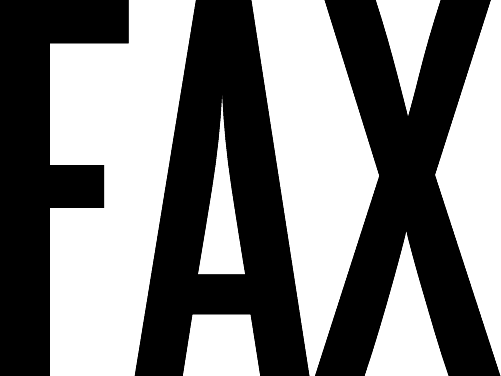 Message:To:From:Fax:Pages:Phone:Date:Subject: